01.12.2020  № 2380О внесении изменений в постановление администрации города Чебоксары от 18.11.2019 № 2810В соответствии с Федеральным законом от 06.10.2003 № 131-ФЗ «Об общих принципах организации местного самоуправления в Российской Федерации», в связи с кадровыми изменениями администрация города Чебоксары п о с т а н о в л я е т:1. Внести в состав комиссии по формированию кадрового резерва руководителей муниципальных образовательных организаций города Чебоксары, утвержденный постановлением администрации города Чебоксары от 18.11.2019 № 2810 (приложение № 2), следующие изменения:1.1. Исключить из состава комиссии: Салаеву Аллу Леонидовну – заместителя главы администрации города Чебоксары по социальным вопросам, председателя комиссии;Иванову Наталью Владимировну – руководителя АУ «Центр мониторинга и развития образования» города Чебоксары, члена комиссии;   Маслову Наталию Анатольевну – заместителя начальника управления образования администрации города Чебоксары, члена комиссии. 1.2. Включить в состав комиссии:Чепрасову Ольгу Викторовну – заместителя главы администрации города Чебоксары по социальным вопросам, председателем комиссии;Мулюкову Елену Александровну – исполняющего обязанности руководителя АУ «Центр мониторинга и развития образования» города Чебоксары, членом комиссии; Поздееву Наталью Анатольевну – заместителя начальника управления образования администрации города Чебоксары, членом комиссии. 2. Управлению информации, общественных связей и молодежной политики администрации города Чебоксары опубликовать настоящее постановление в средствах массовой информации.3. Настоящее постановление вступает в силу со дня его официального опубликования.4. Контроль за исполнением настоящего постановления возложить на заместителя главы администрации города Чебоксары по социальным вопросам Чепрасову О.В. Глава администрации города Чебоксары 			                А.О. ЛадыковЧăваш РеспубликиШупашкар хулаАдминистрацийěЙЫШĂНУ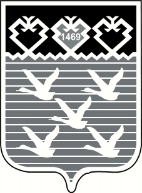 Чувашская РеспубликаАдминистрациягорода ЧебоксарыПОСТАНОВЛЕНИЕ